     ҠАРАР		    		                                           ПОСТАНОВЛЕНИЕ    «11»  май 2021 й.                             № 19                           «11»  мая 2021 г.О внесении изменений в постановление Администрации  сельского поселения Истякский сельсовет муниципального района Янаульский район Республики Башкортостан от 05 октября 2020 года №37б   «Об организации сбора и определении места первичного сбора и размещения отработанных ртутьсодержащих ламп у потребителей ртутьсодержащих ламп на территории  сельского поселения Истякский сельсовет  муниципального района Янаульский район Республики Башкортостан»   В соответствии с Федеральным законом от 6 октября 2003 года № 131-ФЗ «Об общих принципах организации местного самоуправления в Российской Федерации», в целях приведения нормативных правовых актов   в соответствие с   действующим федеральным и республиканским законодательством Администрация  сельского поселения Истякский сельсовет муниципального района Янаульский район Республики Башкортостан п о с т а н о в л я е т:  1.  Порядок сбора и накопления отработанных ртутьсодержащих ламп на территории сельского поселения Истякский сельсовет муниципального района Янаульский район Республики Башкортостан, утвержденный пунктом 4 Постановления,  признать утратившим силу.2. Обнародовать данное постановление на информационном стенде администрации сельского поселения Истякский сельсовет муниципального района Янаульский район Республики Башкортостан, по адресу: 452806, Республика Башкортостан, Янаульский район, с. Истяк, ул. Центральная, д.39Б и разместить на  сайте  сельского поселения Истякский сельсовет муниципального района Янаульский район Республики Башкортостан по адресу: http: spistyak.ru3. Настоящее постановление вступает в силу со дня его официального обнародования.4. Контроль за исполнением настоящего постановления оставляю за собой.Глава сельского поселения                                                              А.М.ГильмиевБАШKОРТОСТАН  РЕСПУБЛИКАhЫ ЯҢАУЫЛ  РАЙОНЫ      МУНИЦИПАЛЬ РАЙОНЫНЫҢ ИСТӘК  АУЫЛ                          СОВЕТЫ АУЫЛ БИЛӘМӘҺЕ   ХАКИМИEТЕ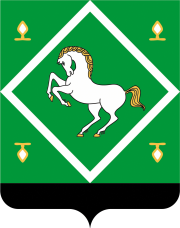 АДМИНИСТРАЦИЯсельского поселенияистякский сельсоветМУНИЦИПАЛЬНОГО  РАЙОНА ЯНАУЛЬСКИЙ РАЙОН РЕСПУБЛИКИ БАШКОРТОСТАН